PENGARUH SUPERVISI MODEL REFLEKTIF TERHADAP KETEPATAN PENERAPAN PRINSIP ENAM BENAR PEMBERIAN OBAT OLEH PERAWAT DI RUANG RAWAT INAP 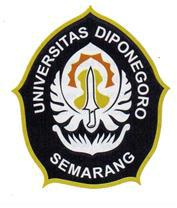 TesisUntuk memenuhi sebagian persyaratanmencapai derajat Sarjana S-2Magister Ilmu KeperawatanEni Nuryani22020118410041FAKULTAS KEDOKTERAN UNIVERSITAS DIPONEGORO SEMARANG2019HALAMAN JUDULPENGARUH SUPERVISI MODEL REFLEKTIF TERHADAP KETEPATAN PENERAPAN PRINSIP ENAM BENAR PEMBERIAN OBAT OLEH PERAWAT DI RUANG RAWAT INAP TesisUntuk memenuhi sebagian persyaratanmencapai derajat Sarjana S-2Magister Ilmu KeperawatanEni Nuryani22020118410041FAKULTAS KEDOKTERAN UNIVERSITAS DIPONEGORO SEMARANG2019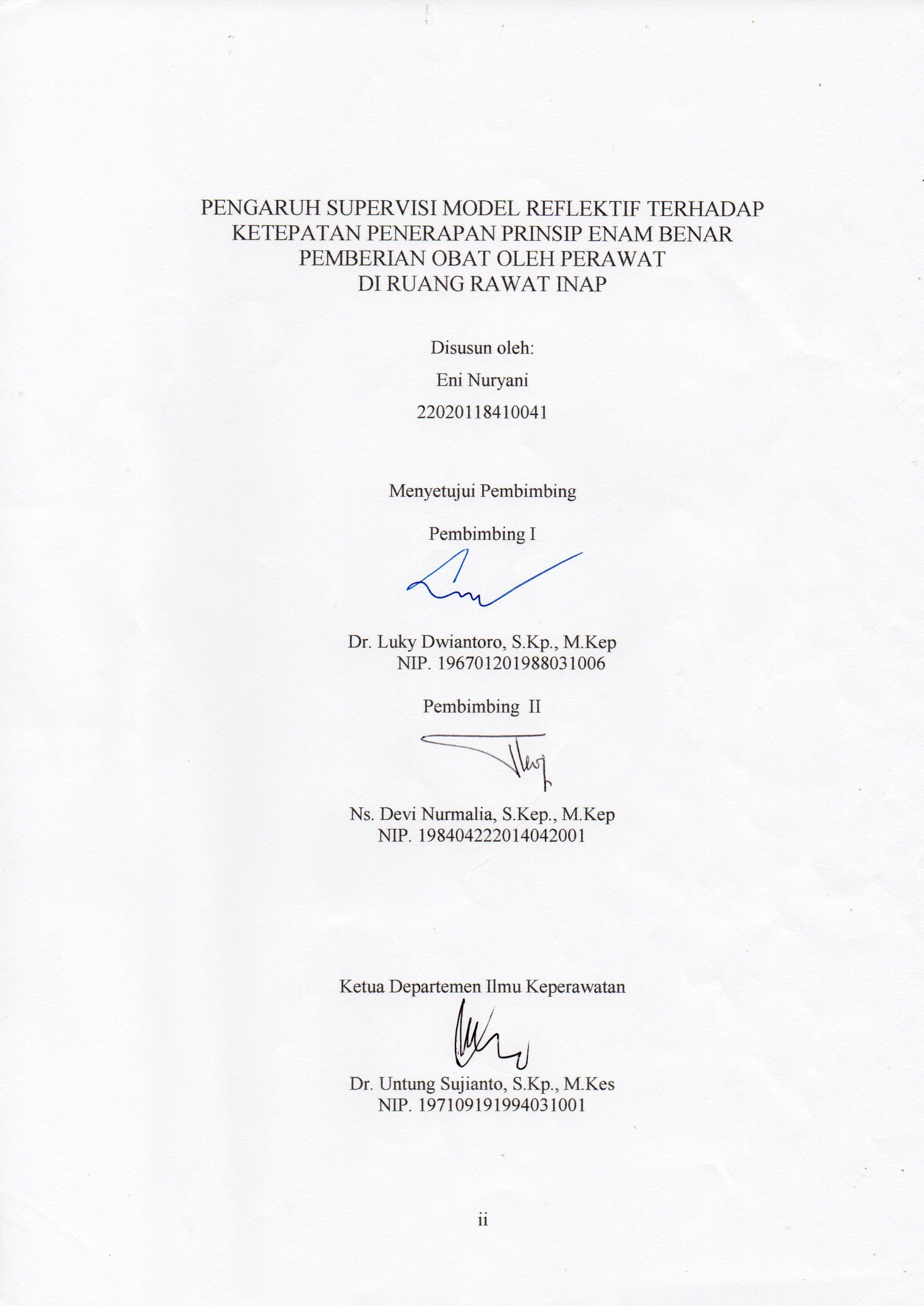 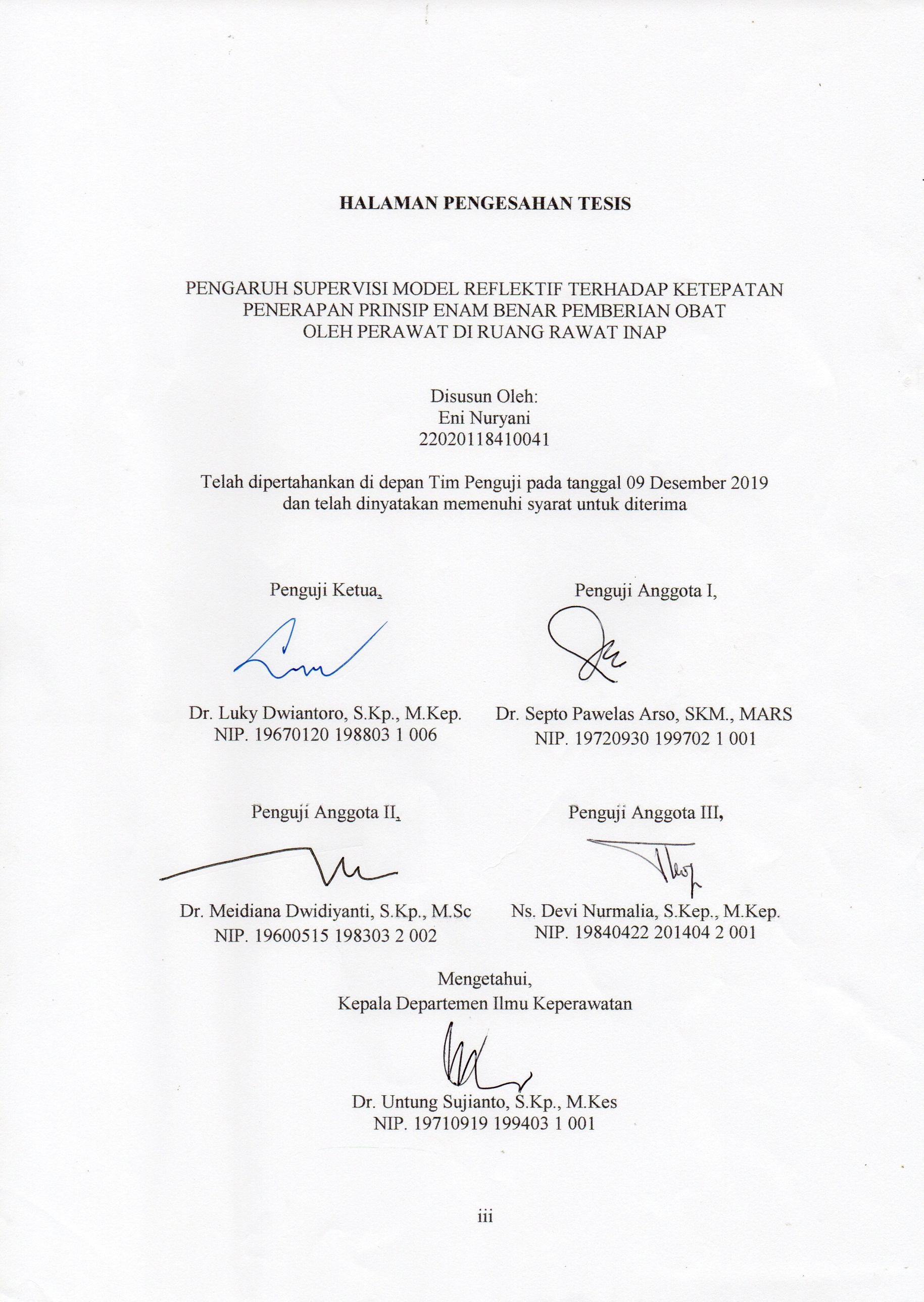 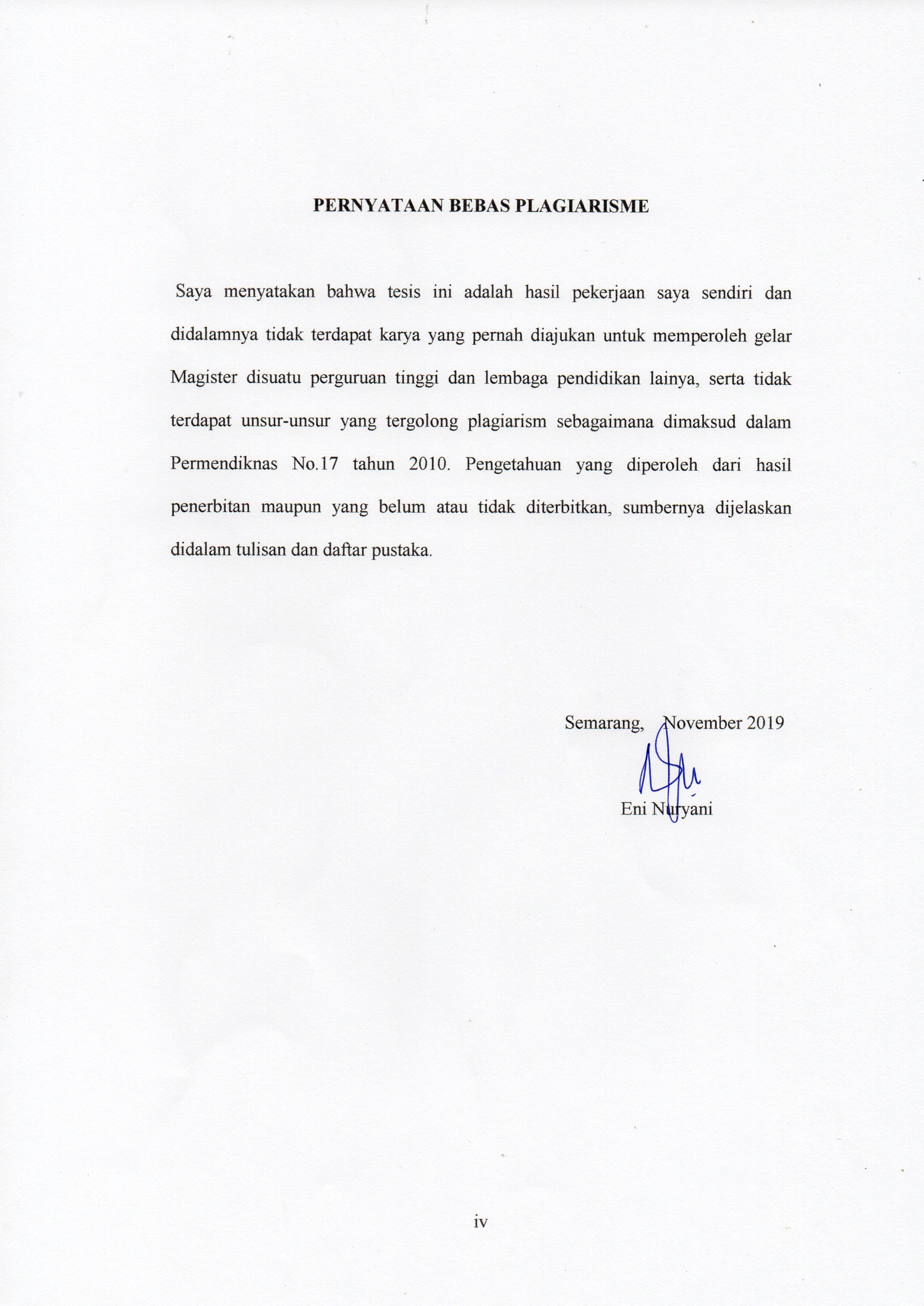 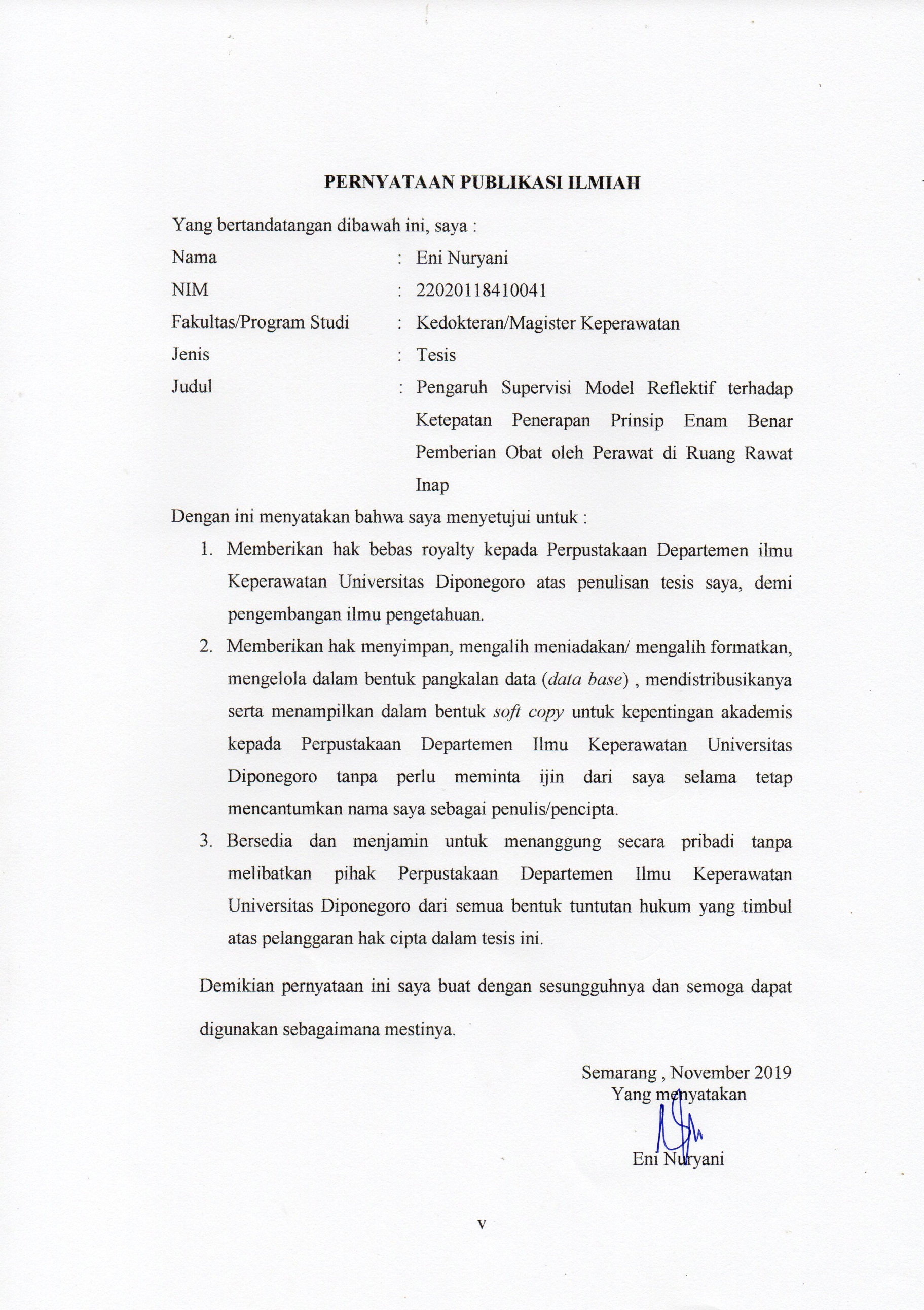 DAFTAR RIWAYAT HIDUPIdentitasNama 			: Eni NuryaniTempat/Tanggal lahir	: Jepara, 01 Oktober 1979Agama 		: Islam Jenis Kelamin		: PerempuanRiwayat PendidikanSD N 2 Keling Jepara			SMP N 1 Keling JeparaSPK Muhammadiyah Kudus			D3 Akper Muhammadiyah Kudus	SI STIKes Cendekia Utama Kudus	Profesi Ners STIKes Cendekia Utama Kudus		Riwayat PekerjaanTahun 2000 – 2003            : Perawat Pelaksana di RSUD Kelet Provinsi   Jawa  TengahTahun 2003 – sekarang         : Kepala Ruang di RSUD Kelet Provinsi Jawa TengahRiwayat KeluargaNama Orang tuaAyah 		:  Jupri ( Almarhum )Ibu 		:  Iswatik ( Almarhum )Nama Suami 	:  Yuyuk SetiawanNama Anak 	: Septiawan Agung Prabowo dan Julintang Yoga      Setiawan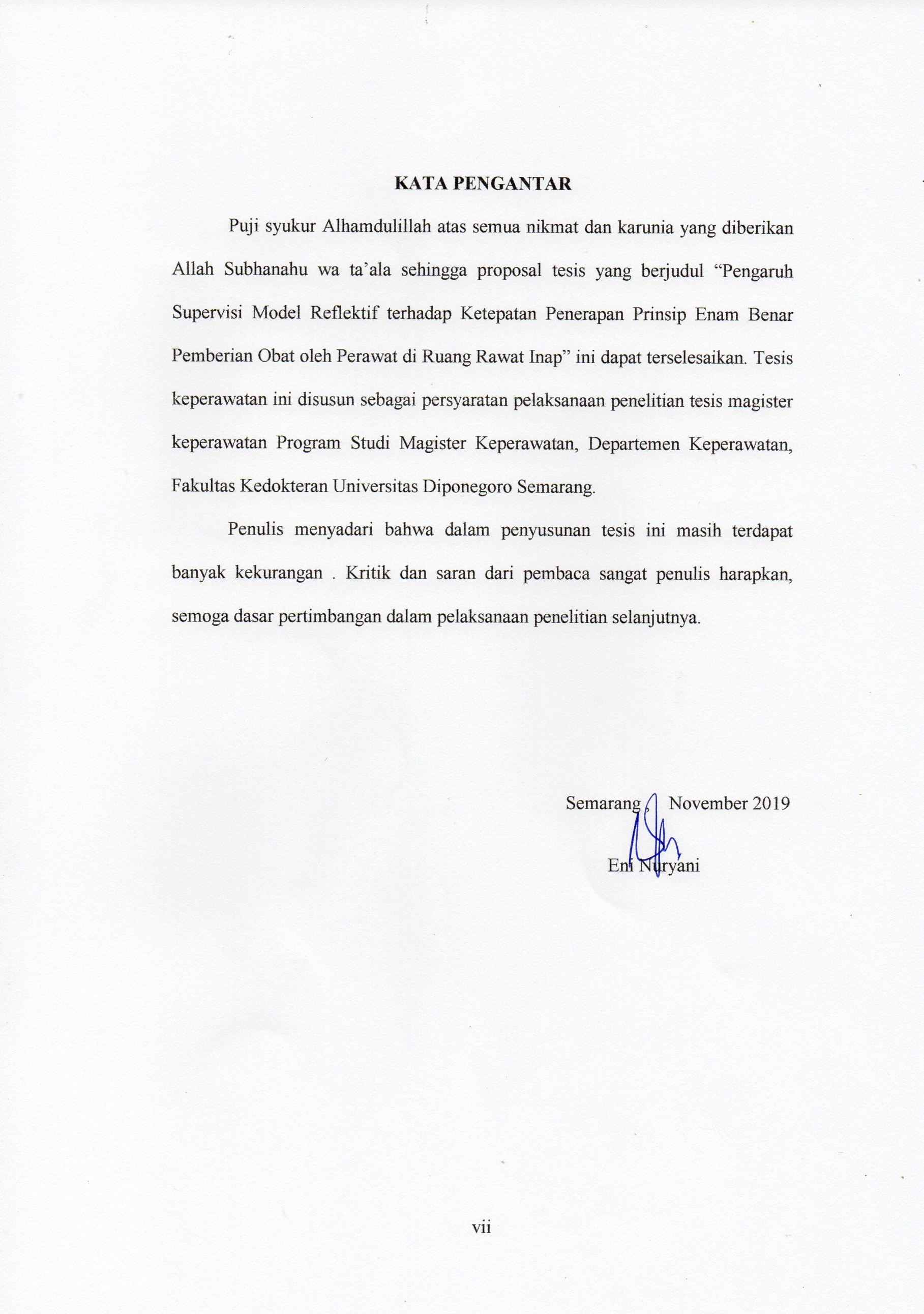 